Table S.1. Correlation matrix with means and SDs for 14 cytokines used to create the inflammatory index**p ≤ .01; *p ≤.05; †p<.10 (two-tailed tests); N = 413. G-CSF: Granulocyte-colony stimulating factor; MIP-1β : Macrophage inflammatory protein 1 beta; TNF-α: Tumor necrosis factor alphaFigure S.1.  Effect of the Parent-child relationship through Romantic Partner Support Alone 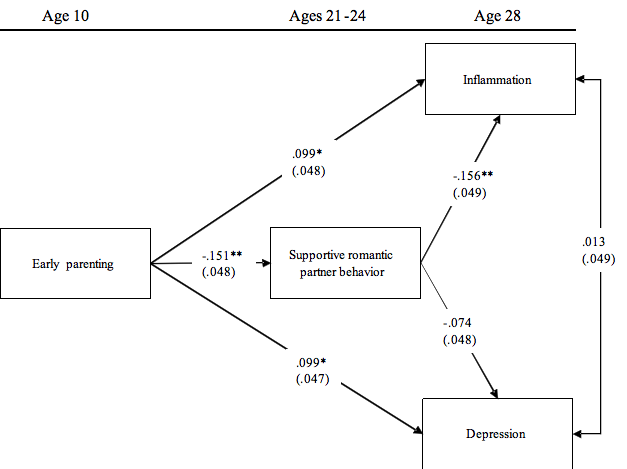 Chi-square = .000, df = 0, p = .000; CFI = 1.000. Values are standardized parameter estimates and standard errors are in parentheses. Gender, insurance, diet, exercise, binge drinking, cigarette use, high school, and married or cohabited are controlled in these analyses. N = 413.Using bootstrap methods with 1,000 replications, the test of the indirect effect of early parenting on INF through supportive romantic partner relationship is significant [indirect effect = .024, 95%CI (.006, .059), 19.512%  of the total variance], p < .05].Using bootstrap methods with 1,000 replications, the test of the indirect effect of parent-child relationship on depression through supportive romantic partner relationship is not significant [indirect effect = .011, 95%CI (-.004, .030)].**p ≤ .01; *p ≤.05; †p<.10 (two-tailed tests).Figure S.2. Effect of Parent-child relationship through Romantic Partner Hostility Alone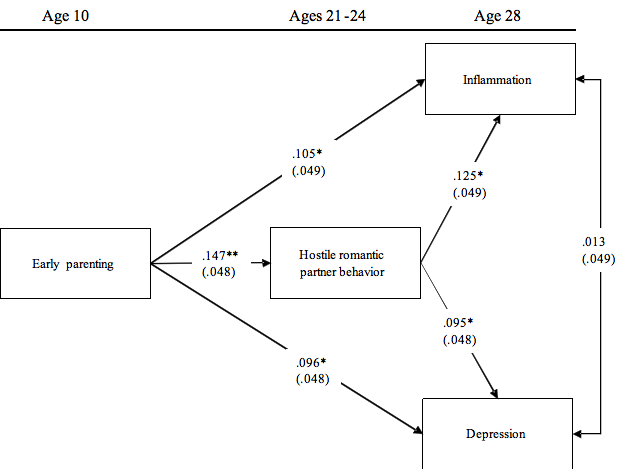 Chi-square = .000, df = 0, p = .000; CFI = 1.000. Values are standardized parameter estimates and standard errors are in parentheses. Gender, insurance, diet, exercise, binge drinking, cigarette use, high school, and married or cohabited are controlled in these analyses. N = 413.Using bootstrap methods with 1,000 replications, the test of the indirect effect of parent-child relationship on INF through hostile romantic partner relationship is significant [indirect effect = .018, 95%CI (.003, .062), 14.634% of the total variance], p < .05].Using bootstrap methods with 1,000 replications, the test of the indirect effect of parent-child relationship on depression through hostile romantic partner relationship is not significant [indirect effect = .014, 95%CI (.000, .041)].**p ≤ .01; *p ≤.05; †p<.10 (two-tailed tests).112233445566778899101011111212131314141. IL-1β (Interleukin 1 beta)────2. IL-4 (Interleukin 4).301**────3. IL-5 (Interleukin 5)-.096†.081────4. IL-6 (Interleukin 6).113*.073.106*────5. IL-7 (Interleukin 7).045.004.065.136**────6. IL-8 (Interleukin 8).043.026-.006.089†.184**────7. IL-10 (Interleukin 10).070.061.266**.228**.073.064────8. IL-12 (Interleukin 12).196**.163**.101*.422**.196**.125*.460**────9. IL-13 (Interleukin 13).355**.170**.084†.223**.214**.008.310**.456**────10. IL-17 (Interleukin 17).143**.240**.099*.192**.125*.148**.224**.494**.349**────11. G-CSF.078.161**.198**.185**.200**.148**.146**.320**.285**.462**────12. IFN-γ (Interferon gamma).277**.182**.060.296**.141**.053.078.212**.263**.078.185**────13. MIP-1β.064.005.064.057.092†.233**.174**.103*.110*.111*.140**.002────14. TNF-α.200**.141**.093†.294**.118*-.001.401**.348**.317**.276**.227**.298**.001────Mean1.5251.5251.0901.0901.2451.2451.2131.2131.9901.9902.1362.1362.0172.0171.3541.3541.6561.6561.1621.1621.3801.3801.1021.1022.2352.2351.8231.823SD.677.677.340.340.527.527.501.501.638.638.550.550.629.629.608.608.702.702.446.446.618.618.361.361.452.452.686.686